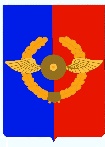 Российская ФедерацияИркутская областьУсольское районное муниципальное образованиеД У М А Городского поселенияСреднинского муниципального образованиячетвертого созываР Е Ш Е Н И ЕОт 26.08.2019г.                                    п. Средний                                             № 118Об утверждении графика приема граждан депутатами Думыгородского поселения Среднинского муниципальногообразования четвертого созыва на 2 полугодие 2020 годаС целью эффективной работы с населением, на основании п.7. ст. 30, ст. 31, 48 Устава городского поселения Среднинского муниципального образования, Дума городского поселения Среднинского муниципального образованияР Е Ш И Л А:Утвердить график приема граждан депутатами Думы городского поселения Среднинского муниципального образования на 2 полугодие 2020 года (Приложение № 1).Опубликовать настоящее решение в газете «Новости» и разместить на официальном сайте администрации городского поселения Среднинского муниципального образования в информационно-телекоммуникационной сети Интернет (http:srednyadm.ru).Председатель Думы городского поселенияСреднинского муниципального образования                      Е.Ю. ЕвсеевГлава городского поселенияСреднинского муниципального образования                      В.Д. Барчуков                                                                                                  Приложение № 1                                                                                                                                                                              УТВЕРЖДЕНО                                                                                                               Решением Думы городского поселения                                                                                                                        Среднинского муниципального образования                                                                          от 26.08.2020г. № 118ГРАФИКПРИЕМА ГРАЖДАН ДЕПУТАТАМИ ДУМЫ ГОРОДСКОГО ПОСЕЛЕНИЯ СРЕДНИНСКОГО МУНИЦИПАЛЬНОГО ОБРАЗОВАНИЯНА 2 ПОЛУГОДИЕ 2020 ГОДАВремя приема с 18.00ч. до 19.00ч. Место приема – Администрация Среднинского муниципального образования (актовый зал).№Ф.И.О.июльиюльиюльиюльавгуставгуставгуставгуставгустсентябрьсентябрьсентябрьсентябрьсентябрьоктябрьоктябрьоктябрьоктябрьноябрьноябрьноябрьноябрьдекабрьдекабрьдекабрьдекабрьдекабрь№Ф.И.О.71421282841118251815222961320273101724181522291Алексеева Марина ВикторовнаТел.: 892463801812Арабаджи Гаврил КонстантиновичТел.: 895006852323Борейшо Алла ВладимировнаТел.: 891489273394Вырезкова Ольга ГеннадьевнаТел.: 891489273345Евграфов Михаил АндреевичТел.: 890276223086Евсеев Евгений ЮрьевичТел.: 891487920107Ибрагимова Ирина СергеевнаТел.: 891400230798Максимов Михаил ВасильевичТел.: 892460630459Мякишев Дмитрий ВалерьевичТел.: 89148925424